BlowerDoor Pressemitteilung Februar 2021Mit Minneapolis BlowerDoor fit für die ISO 9972Mit der Einführung des GEG und der DIN EN ISO 9972 gibt es einige Änderungen bei der Durchführung von BlowerDoor Tests zu beachten. Unter anderem wurde die Anforderung an die Genauigkeit der Druckmessgeräte erhöht, diese liegt nun bei mindestens ± 1 Pa im Bereich 0 – 100 Pascal. BlowerDoor-Anwender haben die Nase vorn: Für sie ändert sich nichts, da alle digitalen Druckmessgeräte der BlowerDoor GmbH von Beginn an diese hohen Genauigkeitsanforderungen erfüllen. Das neueste Druckmessgerät DG-1000 toppt die neuen Anforderungen sogar mit einer Messgenauigkeit von 0,9 % vom gemessenen Wert und liefert zuverlässige Messergebnisse bei maximaler Präzision. Das DG-1000 verfügt über einen hochauflösenden Touch Screen und überzeugt durch eine klare Struktur und modernes Design. Der intelligente Mikro-Prozessor gewährleistet die Funktion eines modernen Mini-Computers: Aktuelle Firmware-Updates können jederzeit kostenfrei vom Anwender aufgespielt und eingesetzt werden. Das DG-1000 ist Bestandteil aller aktuellen BlowerDoor MessSysteme und auch einzeln als Upgrade erhältlich. Die Software TECTITE Express 5.1 sowie auch die brandneue Prüfberichtssoftware BlowerDoor Report, mit dem Prüfberichte nach DIN EN ISO 9972 erstellt werden, sind inkludiert.  Der BlowerDoor Report ist ein eigenständiges Programm, das den Anwender mittels Ampelsystem komfortabel durch das Menü führt. Mit dem BlowerDoor Report kann wahlweise ein Prüfbericht nach DIN EN ISO 9972:2018 oder ISO 9972:2015 erstellt werden. Messreihen aus TECTITE Express 5.1 und TECLOG 4, Fotos, PDF-Dokumente sowie weitere Anwendereingaben werden dafür zusammengefügt. Der Prüfbericht wird in Libre Office erzeugt, wodurch es möglich ist, Inhalte und Umfang individuell und bedarfsgerecht zu gestalten. Je nach Messauftrag kann der Prüfbericht kompakt nur mit den notwendigen Angaben oder aber als umfangreicher Bericht mit zusätzlichen Fotos und Informationen verfasst werden. Mehr Informationen beim Team der BlowerDoor GmbH und unter www.blowerdoor.deZeichen inkl. Leer 2.061
Kontakt: 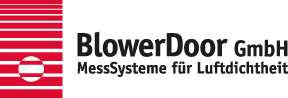 Andrea Doll, BlowerDoor GmbH
31832 Springe
doll@blowerdoor.de
Tel. 05044 975-45